The Commonwealth of MassachusettsExecutive Office of Health and Human ServicesDepartment of Public Health250 Washington Street, Boston, MA 02108-4619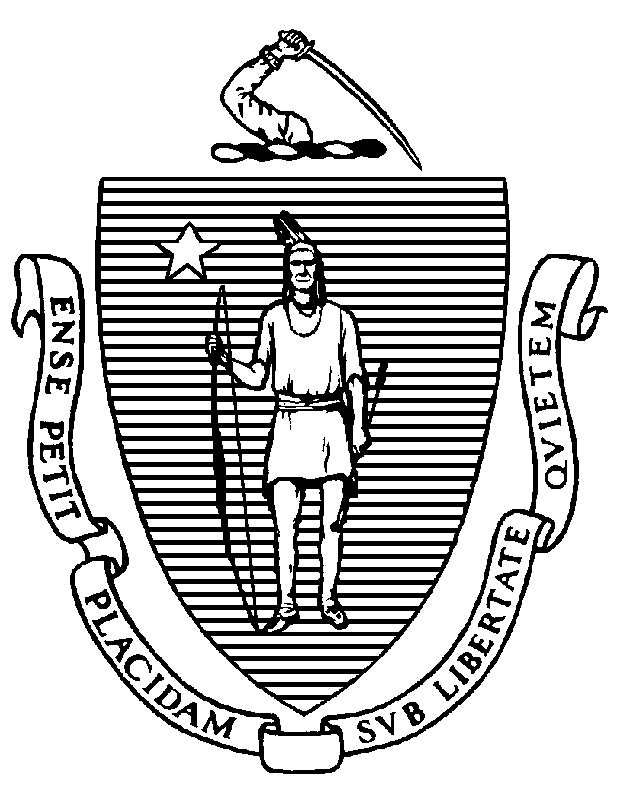 Board of Registration in Optometry MeetingLocation: Virtual Date: August 16, 2023 Time: 10:00 AMCisco WebEx Meeting InformationJoin on your computer, mobile app or room devicehttps://eohhs.webex.com/eohhs/j.php?MTID=mccac3b2569e263dfffb83e494ea06688 Meeting number: 2539 956 7613Password: 9v2FhpZBFX5Telephone Information (audio only)+1-617-315-0704 United States Toll (Boston) +1-650-479-3208 United States TollAccess code: 2539 956 7613Meeting called to order:Teleconference procedures Roll call vote for attendanceBoard Business: June 21, 2023 public session minutesJune 21, 2023 executive session minutesCorrespondence:Request for CE waiver due to hardship from J. Bui Compliance Monitoring Bado Report Executive Session, if necessary, pursuant to G.L. c. 30A, s. 21(a) to maintain confidentiality of highly personal data to comply with G.L. c. 214, s. 1B, and to protect medical records exempt from disclosure under G.L. c. 4, s. 7, para. 26(c)Discussion:Prescriber training course requirement pursuant to M.G.L. c. 94C, s. 18(e)Telepractice policy New RMV requirement for submitting failed vision test license renewalsOpen session for topics not reasonably anticipated 48 hours in advance of meeting:Cases, Investigative Conference, Settlement Offers [Closed session pursuant to M.G.L. c. 112 §65C]: Investigative Matters and Settlement Offers- [Closed Session Pursuant to M.G.L. c. 112, § 65C]: